Yoga Wochenendefür Mädchen ab 8 Jahren16.07. und 17.07.2022  von 11:00 bis 16:00 Uhr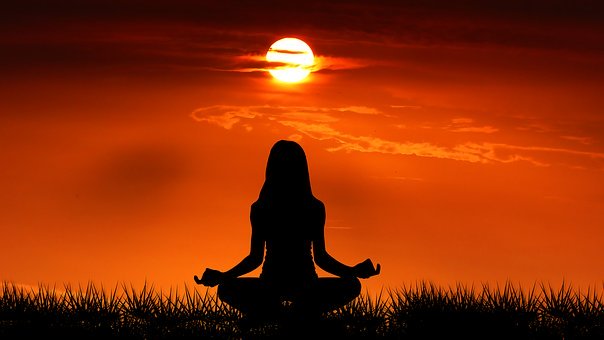 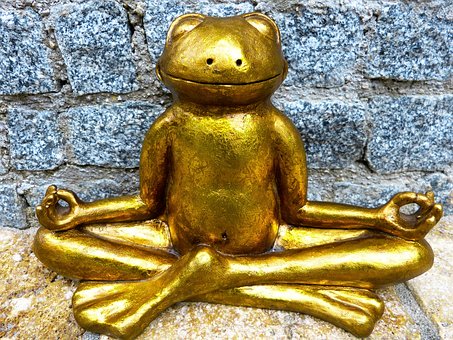 Yoga- und Entspannungswochenende für MädchenLasst euch überraschen, garantiert ohne "Lotussitz" und "OMMMM"Yoga fördert soziale Kompetenz, Koordinationsvermögen und Gleichgewicht. Außerdem wird die Körperwahrnehmung gestärkt.
Die Teilnahmegebühr beträgt 35,00 Euro Internationaler Mädchentag am 11.10.2022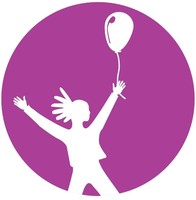 Aktionstag für Mädchen ab 8 Jahren 